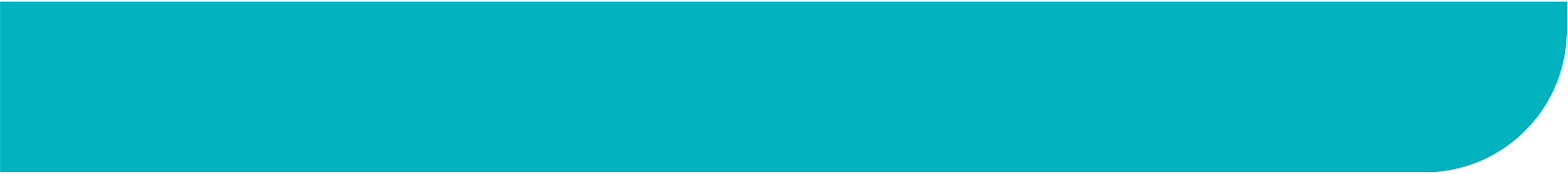 Gambling Policy Statement (draft)January 2019 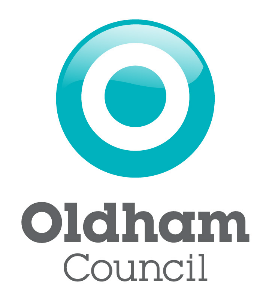 POLICY STATEMENTUnder Section 349 of the Gambling Act 2005ContentsIntroductionThis statement of Policy in relation to the Gambling functions that this Authority regulates sets out the approach that will be taken when dealing with permissions it grants and enforces thereafter.It also identifies how the Authority will seek to promote the licensing objectives under the Act, namely:-Preventing gambling from being a source of crime or disorder, being associated with crime and disorder or being used to support crime.Ensuring gambling is conducted in a fair and open way.Protecting children and other vulnerable people from being harmed or exploited by gambling.Partnerships are important to us and with this in mind we will be working closely with the Gambling Commission, the Police and the other responsible authorities named within the Act. We will also provide guidance and support, where possible, to the trade, residents and businesses.In this policy this Council has inserted a section in relation to Public Health and gambling harm. We hope this sets out our recognition that gambling related harm is a public health issue and contribution we wish to make to ensuring that those who are vulnerable and needing support get such help. All decisions that are made in relation to gambling will be made having taken into account the three objectives and each application will be dealt with on its merits.This policy will come into effect on the 7th January 2019 and will be reviewed no later than the 31st January 2022.In carrying out its gambling functions this Authority will have regard to its Policy and the Guidance issued by the Gambling Commission.  An equalities impact assessment has been conducted in relation to this Policy and is available upon request.Policy StatementPART 11.0  	The Licensing Objectives1.1	In exercising most of their functions under the Gambling Act 2005, licensing authorities must have regard to the licensing objectives as set out in section 1 of the Act.  The licensing objectives are:Preventing gambling from being a source of crime or disorder, being associated with crime or disorder or being used to support crimeEnsuring that gambling is conducted in a fair and open wayProtecting children and other vulnerable persons from being harmed or exploited by gambling1.2	It should be noted that the Gambling Commission has stated: “The requirement in relation to children is explicitly to protect them from being harmed or exploited by gambling”.  1.3	This licensing authority is aware that, as per Section 153, in making decisions about premises licences and temporary use notices it should aim to permit the use of premises for gambling in so far as it thinks it is:in accordance with any relevant code of practice issued by the Gambling Commissionin accordance with any relevant guidance issued by the Gambling Commissionreasonably consistent with the licensing objectives; andin accordance with the authority’s statement of licensing policy      Introduction2.1	Licensing authorities are required by the Gambling Act 2005 to publish a statement of the principles which they proposed to apply when exercising their functions.  This statement must be published at least every three years.  The statement must also be reviewed from “time to time” and any amended parts re-consulted upon.  The statement must be then re-published.2.2	The Authority consulted upon this Policy before finalising at a full Council meeting held on the 12th December 2018. 	 The Gambling Act requires that the following parties are consulted by        Licensing Authorities:The Chief Officer of Police;One or more persons who appear to the authority to represent the interests of persons carrying on gambling businesses in the authority’s area;One or more persons who appear to the authority to represent the interests of persons who are likely to be affected by the exercise of the authority’s functions under the Gambling Act 2005.2.4	It should be noted that this policy statement will not override the right of any person to make an application, make representations about an application, or apply for a review of a licence, as each will be considered on its own merits and according to the statutory requirements of the Gambling Act 2005.  2.5 		The authority is one of the 10 Metropolitan Districts of Greater Manchester. The Borough of Oldham occupies an area of 56 square miles to the North East of Manchester. About one third of the Borough consists of the area occupied by the majority of the towns 224,900 residents (2011 census). Another third of the Borough consists of moorland, which is largely uninhabited. The final third consists of small rural towns and villages.2.6 	Oldham currently offers a range of premises that offer gambling facilities, which include 1 Bingo Hall, 31 Betting Offices and 5 Adult Gaming Centres. In addition to this there are various permits and permissions granted to alcohol licensed premises and private members clubs.3.0 	Declaration3.1	In producing the final statement, this licensing authority declares that it has had regard to the licensing objectives of the Gambling Act 2005, the guidance issued by the Gambling Commission, and any responses from those consulted on the statement.4.0 	Responsible AuthoritiesResponsible authorities are public bodies that must be notified of application and are entitled to make representations to the council in relation to applications for, and in relation to, premises licences.4.1	The licensing authority is required by regulations to state the principles it will apply in exercising its powers under Section 157(h) of the Act to designate, in writing, a body which is competent to advise the authority about the protection of children from harm.  The principles are:the need for the body to be responsible for an area covering the whole of the licensing authority’s area; andthe need for the body to be answerable to democratically elected persons, rather than any particular vested interest group.4.2	In accordance with the suggestion in the Gambling Commission’s Guidance for local authorities, this authority designates the Local Safeguarding Children Board for this purpose.4.3	The details of all the Responsible Authorities under the Gambling Act 2005 are available at Appendix A.5.0	 Interested parties5.1	Interested parties can make representations about licence applications, or apply for a review of an existing licence.  These parties are defined in the Gambling Act 2005 as follows:“For the purposes of this Part a person is an interested party in relation to an application for or in respect of a premises licence if, in the opinion of the licensing authority which issues the licence or to which the applications is made, the person-	     a)	lives sufficiently close to the premises to be likely to be affected by the authorised activities,b)	has business interests that might be affected by the authorised activities, orc)	represents persons who satisfy paragraph (a) or (b)”5.2	The licensing authority is required by regulations to state the principles it will apply in exercising its powers under the Gambling Act 2005 to determine whether a person is an interested party.  The factors that the Council will take into account when determining what “sufficiently close to the premises” means (in each case) might include:the size of the premisesthe nature of the premisesthe distance of the premises from the location of the person making the representationthe potential impact of the premises (number of customers, routes likely to be taken by those visiting the establishment); andthe circumstances of the complaint. This is not the personal characteristics of the complainant, but the interests of the complainant which may be relevant to the distance from the premises.The factors that are likely to be relevant to “persons with business interests” and which the council will take into account include:the size of the premisesthe ‘catchment’ area of the premises (i.e. how far people travel to visit); andwhether the person making the representation has business interests in that catchment area that might be affected.5.3	Each case will be decided upon its merits.  This authority will not apply a rigid rule to its decision making.  It will consider the examples of considerations provided in the Gambling Commission’s Guidance for local authorities at 8.11 and 8.18. It will also consider the Gambling Commission's Guidance that "has business interests" should be given the widest possible interpretation and include partnerships, charities, faith groups and medical practices. If in the particular circumstances of the application the licensing authority departs from the guidance it will explain its reasons for doing so.5.4	The Gambling Commission recommended in its guidance that the licensing authority states that interested parties include trade associations and trade unions, and residents’ and tenants’ associations although it is noted that the Commission have now stated this was a mistake which will be rectified in future guidance. However, this authority emphasises that it will not generally view these bodies as interested parties unless they have a member who can be classed as an interested person under the terms of the Gambling Act 2005 i.e. lives sufficiently close to the premises to be likely to be affected by the activities being applied for.5.5    	Interested parties can be persons who are democratically elected such as councillors and MP’s.  No specific evidence of being asked to represent an interested person will be required as long as the councillor / MP represents the ward likely to be affected.  Likewise, parish councils likely to be affected, will be considered to be interested parties.  Other than these however, this authority will generally require written evidence that a person/body (e.g. an advocate / relative) ‘represents’ someone who either lives sufficiently close to the premises to be likely to be affected by the authorised activities and/or has business interests that might be affected by the authorised activities.  A letter from one of these persons, requesting the representation is sufficient.5.6	If individuals wish to approach councillors to ask them to represent their views then care should be taken that the councillors are not part of the Licensing Committee dealing with the licence application.  If there are any doubts then please contact the Licensing Section.  6.0    	Exchange of Information6.1	Licensing authorities are required to include in their statements the principles to be applied by the authority in exercising the functions under sections 29 and 30 of the Act with respect to the exchange of information between it and the Gambling Commission, and the functions under section 350 of the Act with the respect to the exchange of information between it and the other persons listed in Schedule 6 to the Act.6.2	The principle that this licensing authority applies is that it will act in accordance with the provisions of the Gambling Act 2005 in its exchange of information which includes the provision that the Data Protection Act 1998 will not be contravened.  The licensing authority will also have regard to any Guidance issued by the Gambling Commission to local authorities on this matter when it is published, as well as any relevant regulations issued by the Secretary of State under the powers provided in the Gambling Act 2005.  6.3	Should any protocols be established as regards information exchange with other bodies then they will be made available.  7.0  	Enforcement 7.1	Licensing authorities are required by regulation under the Gambling Act 2005 to state the principles to be applied by the authority in exercising the functions under Part 15 of the Act with respect to the inspection of premises; and the powers under section 346 of the Act to institute criminal proceedings in respect of the offences specified.7.2	This licensing authority’s principles are that:It will be guided by the Gambling Commission’s Guidance for local authorities and will endeavour to be:Proportionate: regulators should only intervene when necessary:  remedies should be appropriate to the risk posed, and costs identified and minimised;Accountable:  regulators must be able to justify decisions, and be subject to public scrutiny;Consistent:  rules and standards must be joined up and implemented fairly;Transparent:  regulators should be open, and keep regulations simple and user friendly;  andTargeted:  regulation should be focused on the problem, and minimise side effects. 7.3 	This authority generally inspects all premises annually and, where necessary, revisits premises as appropriate.7.4	As per the Gambling Commission’s Guidance for local authorities this licensing authority will endeavour to avoid duplication with other regulatory regimes so far as possible.  7.5	The main enforcement and compliance role for this licensing authority in terms of the Gambling Act 2005 will be to ensure compliance with the premises licences and other permissions which it authorises.  The Gambling Commission will be the enforcement body for the operating and personal licences.  It is also worth noting that concerns about manufacture, supply or repair of gaming machines will not be dealt with by the licensing authority but will be notified to the Gambling Commission.  7.6	This licensing authority will also keep itself informed of developments as regards the work of the Better Regulation Executive in its consideration of the regulatory functions of local authorities.7.7	Bearing in mind the principle of transparency, this licensing authority’s enforcement/compliance protocols/written agreements will be available upon request to the Licensing Section. Our risk methodology will also be available upon request.7.8	Reference should also be made to Oldham Metropolitan Borough’s Enforcement Policy when considering enforcement action. The Council will take into account any published Enforcement Concordat issued by the Gambling Commission.7.9	The Council will take account of the Gambling Commissions guidance document issued in February 2015 (or any subsequent amendments) ‘Approach to Test Purchasing’ when considering making test purchases at gambling premises. The Council will also follow its own policies and procedures regarding the use of underage test purchasers.7.10	Where there is a Primary Authority scheme in place, the Council will seek guidance from the Primary Authority before taking any enforcement action. Further information, including an index of all Primary Authority arrangements can be found at:https://primaryauthorityregister.info/par/index.php/home8.0	Licensing Authority functions8.1	Licensing Authorities are required under the Act to:Be responsible for the licensing of premises where gambling activities are to take place by issuing Premises Licences Issue Provisional Statements Regulate members’ clubs and miners’ welfare institutes who wish to undertake certain gaming activities via issuing Club Gaming Permits and/or Club Machine Permits Issue Club Machine Permits to Commercial Clubs Grant permits for the use of certain lower stake gaming machines at unlicensed Family Entertainment Centres Receive notifications from alcohol licensed premises (under the Licensing Act 2003) for the use of two or fewer gaming machines Issue Licensed Premises Gaming Machine Permits for premises licensed to sell/supply alcohol for consumption on the licensed premises, under the Licensing Act 2003, where there are more than two machines Register small society lotteries below prescribed thresholds Issue Prize Gaming Permits Receive and Endorse Temporary Use Notices Receive Occasional Use Notices Provide information to the Gambling Commission regarding details of licences issued (see section above on ‘information exchange)Maintain registers of the permits and licences that are issued under these functionsPART 2PREMISES LICENCES9.0 	General Principles 9.1	Premises licences will be subject to the requirements set-out in the Gambling Act 2005 and regulations, as well as specific mandatory and default conditions which will be detailed in regulations issued by the Secretary of State.  Licensing authorities are able to exclude default conditions and also attach others, where it is believed to be appropriate. The conditions in addition to the mandatory and default conditions will only be imposed where there is evidence of a risk to the licensing objectives in the circumstances of a particular case.9.2	This licensing authority is aware that in making decisions about premises licences it should aim to permit the use of premises for gambling in so far as it thinks it:in accordance with any relevant code of practice issued by the Gambling Commission;in accordance with any relevant guidance issued by the Gambling Commission ;reasonably consistent with the licensing objectives; andin accordance with the authority’s statement of licensing policy.9.3	It is appreciated that as per the Gambling Commission's Guidance for local authorities "moral objections to gambling are not a valid reason to reject applications for premises licences” and also that unmet demand is not a criterion for a licensing authority. Further it is a under duty not to take other irrelevant matters into consideration, e.g. the likelihood of an applicant obtaining Planning permission. 9.4	The Licence Conditions and Code of Practice (LCCP) issued by the Gambling Commission places further onus on premises to complete a risk assessment based on code 8, the social responsibility code which will come into force on 6 April 2016.The council will have regard to this code when considering applications. This is covered in detail in Part 4 of this statement.9.5	Definition of “premises” - Premises is defined in the Act as “any place”.  Different premises licences cannot apply in respect of a single premises at 	different times. However, it is possible for a single building to be subject to more than one premises licence, provided they are for different parts of the building and the different parts of the building can be reasonably regarded as 	being different premises.  Whether different parts of a building can properly be regarded as being separate premises will always be a question of fact in the circumstances. However, the Gambling Commission does not consider that areas of a building that are artificially or temporarily separated, for example, 	by ropes or moveable partitions, can be properly regarded as different premises.This licensing authority will consider the primary use of premises and refer to the Gambling Commission’s guidance when assessing applications and will take a view as to whether it should lodge a representation. It will thereafter consider submissions from relevant parties to the application and will refer to relevant guidance when determining the application where representations have been made. 9.6	The Gambling Commission states in the fifth edition of its Guidance to Licensing Authorities that “In most cases the expectation is that a single building / plot will be the subject of an application for a licence, for example, 32 High Street. But, that does not mean 32 High Street cannot be the subject of separate premises licences for the basement and ground floor, if they are configured acceptably. Whether different parts of a building can properly be regarded as being separate premises will depend on the circumstances. The location of the premises will clearly be an important consideration and the suitability of the division is likely to be a matter for discussion between the operator and the licensing authority. However, the commission does not consider that the areas of a building that are artificially or temporarily separated, for example by ropes or moveable partitions, can properly be regarded as different premises”. 9.7	This licensing authority takes particular note of the Gambling Commission’s Guidance to licensing authorities which states that: licensing authorities should take particular care in considering applications for multiple licences for a building and those relating to a discrete part of a building used for other (non-gambling) purposes. In particular they should be aware of the following:The third licensing objective seeks to protect children from being harmed by gambling. In practice that means not only preventing them from taking part in gambling, but also preventing them from being in close proximity to gambling. Therefore premises should be configured so that children are not invited to participate in, have accidental access to or closely observe gambling where they are prohibited from participating. Entrances to and exits from parts of a building covered by one or more premises licences should be separate and identifiable so that the separation of different premises is not compromised and people do not “drift” into a gambling area. In this context it should normally be possible to access the premises without going through another licensed premises or premises with a permit.Customers should be able to participate in the activity names on the premises licence.   The Guidance also gives a list of factors which the licensing authority should be aware of, which may include:Do the premises have a separate registration for business ratesIs the premises’ neighbouring premises owned by the same person or someone else?Can each of the premises be accessed from the street or a public passageway?Can the premises only be accessed from any other gambling premises?This authority will consider these and other relevant factors in making its decision, depending on all the circumstances of the case. The Gambling Commission’s relevant access provisions for each premises type are reproduced below: CasinosThe principal access entrance to the premises must be from a street (as defined at 7.26 of the Guidance)No entrance to a casino must be from premises that are used wholly or mainly by children and/or young persons No customer must be able to enter a casino directly from any other premises which holds a gambling premises licence	Adult Gaming CentreNo customer must be able to access the premises directly from any other licensed gambling premises	Betting ShopsAccess must be from a street (as per para 7.26 Guidance to Licensing Authorities) or from another premises with a betting premises licenceNo direct access from a betting shop to another premises used for the retail sale of merchandise or services. In effect there cannot be an entrance to a betting shop from a shop of any kind and you could not have a betting shop at the back of a café – the whole area would have to be licensed. TracksNo customer should be able to access the premises directly from:a casinoan adult gaming centreBingo PremisesNo customer must be able to access the premise directly from:a casinoan adult gaming centrea betting premises, other than a trackFamily Entertainment CentreNo customer must be able to access the premises directly from:                    - a casino      - an adult gaming centre      - a betting premises, other than a trackPart 7 of the Gambling Commission’s Guidance to licensing authorities contains further guidance on this issue, which this authority will also take into account in its decision-making.9.8	Premises “ready for gambling”The Guidance states that a licence to use premises for gambling should only be issued in relation to premises that the licensing authority can be satisfied are going to be ready to be used for gambling in the reasonably near future, consistent with the scale of building or alterations required before the premises are brought into use. If the construction of a premises is not yet complete, or if they need alteration, or if the applicant does not yet have a right to occupy them, then an application for a provisional statement should be made instead. In deciding whether a premises licence can be granted where there are outstanding construction or alteration works at a premises, this authority will determine applications on their merits, applying a two stage consideration process:-First, whether the premises ought to be permitted to be used for gambling Second, whether appropriate conditions can be put in place to cater for the situation that the premises are not yet in the state in which they ought to be before gambling takes place.Applicants should note that this authority is entitled to decide that it is appropriate to grant a licence subject to conditions, but it is not obliged to grant such a licence. More detailed examples of the circumstances in which such a licence may be granted can be found at paragraphs 7.60-7.67 of the Guidance. 9.9	It should also be noted that an applicant cannot obtain a full premises licence until the premises in which it is proposed to offer the gambling are constructed.  The Gambling Commission has advised that reference to "the premises" are to the premises in which gambling may now take place.  Thus a licence to use premises for gambling will only be issued in relation to premises that are ready to be used for gambling.  This authority agrees with the Gambling Commission that it is a question of fact and degree whether premises are finished to a degree that they can be considered for a premises licence.  The Gambling Commission emphasises that requiring the building to be complete ensure that the authority can, if necessary, inspect it fully, as can other responsible authorities with inspection rights.9.10	Location - This licensing authority is aware that demand issues cannot be considered with regard to the location of premises but that considerations in terms of the licensing objectives can.  As per the Gambling Commission’s Guidance for local authorities, this authority will pay particular attention to the protection of children and vulnerable persons from being harmed or exploited by gambling, as well as issues of crime and disorder.  Should any specific policy be decided upon as regards areas where gambling premises should not be located, this statement will be updated.  It should be noted that any such policy does not preclude any application being made and each application will be decided on its merits, with the onus upon the applicant showing how potential concerns can be overcome.  9.11	PlanningThe Gambling Commission Guidance to Licensing Authorities states:7.60 – In determining applications the licensing authority has a duty to take into consideration all relevant matters and not to take into consideration any irrelevant matters, i.e. those not related to gambling and the licensing objectives. One example of an irrelevant matter would be the likelihood of the applicant obtaining planning permission or building regulations approval for their proposal. This authority will not take into account irrelevant matters as per the above guidance. In addition this authority notes the following excerpt from the Guidance: 7.67 - When dealing with a premises licence application for finished buildings, the licensing authority should not take into account whether those buildings have or comply with the necessary planning or building consents.  Those matters should be dealt with under relevant planning control and building regulation powers, and not form part of the consideration for the premises licence.  Section 210 of the 2005 Act prevents licensing authorities taking into account the likelihood of the proposal by the applicant obtaining planning or building consent when considering a premises licence application.  Equally the grant of a gambling premises licence does not prejudice or prevent any action that may be appropriate under the law relating to planning or building.9.12	Duplication with other regulatory regimes - This licensing authority seeks to avoid any duplication with other statutory / regulatory systems where possible, including planning. This authority will not consider whether a licence application is likely to be awarded planning permission or building regulations approval, in its consideration of it.  It will though, listen to, and consider carefully, any concerns about conditions which are not able to be met by licensees due to planning restrictions, should such a situation arise.When dealing with a premises licence application for finished buildings, this authority will not take into account whether those buildings have to comply with the necessary planning or building consents. Fire or health and safety risks will not be taken into account, as these matters are dealt with under relevant planning control, building and other regulations and must not form part of the consideration for the premises licence. The licensing authority will, however, maintain close links with all regulatory bodies to ensure clear and open communication relating to licensed premises.9.13	Licensing objectives - Premises licences granted must be reasonably consistent with the licensing objectives.  With regard to these objectives, this licensing authority has considered the Gambling Commission’s Guidance to local authorities and some comments are made below.9.14	Preventing gambling from being a source of crime or disorder, being associated with crime or disorder or being used to support crime - This licensing authority is aware that the Gambling Commission will be taking a leading role in preventing gambling from being a source of crime.  The Gambling Commission's Guidance does however envisage that licensing authorities should pay attention to the proposed location of gambling premises in terms of this licensing objective.  Thus, where an area has known high levels of organised crime this authority will consider carefully whether gambling premises are suitable to be located there and whether conditions may be suitable such as the provision of door supervisors.  This licensing authority is aware of the distinction between disorder and nuisance and will consider factors such as whether police assistance was required and how threatening the behaviour was to those who could see it, so as to make that distinction.  Issues of nuisance cannot be addressed via the Gambling Act provisions.9.15	Ensuring that gambling is conducted in a fair and open way - This licensing authority has noted that the Gambling Commission has stated that it would generally not expect licensing authorities to become concerned with ensuring that gambling is conducted in a fair and open way as this will be addressed via operating and personal licences.  There is however, more of a role with regard to tracks which is explained in more detail in the 'tracks' section. 9.16	Protecting children and other vulnerable persons from being harmed or exploited by gambling - This licensing authority has noted the Gambling Commission's Guidance for local authorities states that this objective means preventing children from taking part in gambling (as well as restriction of advertising so that gambling products are not aimed at or are, particularly attractive to children).  The licensing authority will therefore consider, as suggested in the Gambling Commission's Guidance, whether specific measures are required at particular premises, with regard to this licensing objective.  Appropriate measures may include supervision of entrances / machines, segregation of areas etc. 9.17	This licensing authority will also make itself aware of the Codes of Practice which the Gambling Commission issues as regards this licensing objective, in relation to specific premises.9.18	Section 7 of the Gambling Commission Guidance to Local Authorities sets out considerations that an operator must make in order to protect children and young people from accessing gambling premises.The Licence Conditions and Codes of Practice (LCCP) issued in 2015 prescribe how operators must prevent children from using age restricted gaming or gambling activities, particularly where gaming machines are licensed.In particular operators must ensure that;all staff are trained,that all customers are supervised when on gambling premisesmust have procedures for identifying customers who are at risk of gambling related harm.9.19	The Council will expect all operators to have policies and procedures in place as required by the LCCP codes on social responsibility to cover all aspects of the code, in particular staff training records and self-exclusion records.9.20	Further provisions with regard to self-exclusion and marketing are included in the social responsibility code. The council will take all conditions and codes into account when considering applications or performing enforcement activities.See Part 4 of this policy statement for further details and on the council’s requirements in relation to the LCCP.9.21	As regards the term “vulnerable persons” it is noted that the Gambling Commission is not seeking to offer a definition but states that “it will for regulatory purposes assume that this group includes people who gamble more than they want to; people who gamble beyond their means;  and people who may not be able to make informed or balanced decisions about gambling due to a mental impairment, alcohol or drugs.”  This licensing authority will consider this licensing objective on a case by case basis.  Should a practical definition prove possible in future then this policy statement will be updated with it, by way of a revision.9.22	Conditions - Any conditions attached to licences will be proportionate and will be:relevant to the need to make the proposed building suitable as a gambling facility;directly related to the premises and the type of licence applied for;fairly and reasonably related to the scale and type of premises; andreasonable in all other respects. Consistent with those attached to the Operator’s Licences.The conditions in addition to the mandatory and default conditions will only be imposed where there is evidence of a risk to the licensing objectives. 9.23	Decisions upon individual conditions will be made on a case by case basis, although there will be a number of measures this licensing authority will consider utilising should there be a perceived need, such as the use of  supervisors, appropriate signage for adult only areas etc.  There are specific comments made in this regard under some of the licence types below. This licensing authority will also expect the licence applicant to offer his/her own suggestions as to the way in which the licensing objectives can be met effectively.9.24	This licensing authority will also consider specific measures which may be required for buildings which are subject to multiple premises licences.  Such measures may include the supervision of entrances; segregation of gambling from non-gambling areas frequented by children; and the supervision of gaming machines in non-adult gambling specific premises in order to pursue the licensing objectives.  These matters are in accordance with the Gambling Commission's Guidance.9.25	This authority will also ensure that where category C or above machines are on offer in premises to which children are admitted:all such machines are located in an area of the premises which is separated from the remainder of the premises by a physical barrier which is effective to prevent access other than through a designated entrance; only adults are admitted to the area where these machines are located;access to the area where the machines are located is supervised;the area where these machines are located is arranged so that it can be observed by the staff or the licence holder; andat the entrance to and inside any such areas there are prominently displayed notices indicating that access to the area is prohibited to persons under 18.physical barriers to segregate areas should not impede the escape routes from that or other areas.9.26	These considerations will apply to premises including buildings where multiple premises licences are applicable.9.27	This licensing authority is aware that tracks may be subject to one or re than one premises licence, provided each licence relates to a  specified area of the track.  As per the Gambling Commission's Guidance, this licensing authority will consider the impact upon the third licensing objective and the need to ensure that entrances to each type of premises are distinct and that children are excluded from gambling areas where they are not permitted to enter.9.28	It is noted that there are conditions which the licensing authority cannot attach to premises licences which are:any condition on the premises licence which makes it impossible to comply with an operating licence condition; conditions relating to gaming machine categories, numbers, or method of operation;conditions which provide that membership of a club or body be required (the Gambling Act  2005 specifically removes the membership requirement for casino and bingo clubs and this provision prevents it being reinstated); andconditions in relation to stakes, fees, winning or prizes.All premises licences shall by virtue of section 183 of the Act be subject to the condition that premises shall not be used to provide facilities for gambling on Christmas Day.9.29	Door Supervisors - The Gambling Commission advises in its Guidance for local authorities that licensing authorities may consider whether there is a need for door supervisors in terms of the licensing objectives of protection of children and vulnerable persons from being harmed or exploited by gambling, and also in terms of preventing premises becoming a source of crime.  It is noted though that the door supervisors at casinos or bingo premises need not be licensed by the Security Industry Authority (SIA) if directly employed by the premises. In all other circumstances the staff must be SIA registered.10.0	 Adult Gaming CentresAdult gaming centres (AGCs) are premises able to make category B, C and D gaming machines available to their customers. Persons operating an AGC must hold a gaming machines general operating licence from the Commission as well as a premises licence from the Council. 10.1	This licensing authority will specifically have regard to the need to protect children and vulnerable persons from harm or being exploited by gambling and will expect the applicant to satisfy the authority that there will be sufficient measures to, for example, ensure that under 18 year olds do not have access to the premises.  10.2	Where gambling facilities are provided at premises as a supplementary activity to the main purpose of the premises; e.g. motorway service areas and shopping malls. The council will expect the gambling area to be clearly defined to ensure that customers are fully aware that they are making a choice to enter into the gambling premises and that the premises is adequately supervised at all times.10.3	This licensing authority may consider measures to meet the licensing objectives such as:Proof of age schemesCCTVSupervision of entrances / machine areasPhysical separation of areasLocation of entryNotices / signageSpecific opening hoursSelf-exclusion schemesProvision of information leaflets / helpline numbers for organisations such as GamCare.This list is not mandatory, nor exhaustive, and is merely indicative of example measures.11.0	 (Licensed) Family Entertainment CentresThe Act creates two classes of family entertainment centre (FEC). Licensed FEC’s provide category C and D machines and require a premises licence. Unlicensed FEC’s provide category D machines only are regulated through FEC gaming machine permits. 11.1	This licensing authority will specifically have regard to the need to protect children and vulnerable persons from harm or being exploited by gambling and will expect the applicant to satisfy the authority, for example, that there will be sufficient measures to ensure that under 18 year olds do not have access to the adult only gaming machine areas.  11.2	This licensing authority may consider measures to meet the licensing objectives however appropriate measures / licence conditions may cover issues such as:CCTVSupervision of entrances / machine areasPhysical separation of areasLocation of entryNotices / signageSpecific opening hoursSelf-exclusion schemes Provision of information leaflets / helpline numbers for organisations such as GamCare.Measures / training for staff on how to deal with suspected truant school children on the premisesThis list is not mandatory, nor exhaustive, and is merely indicative of example measures.11.3	This licensing authority will, as per the Gambling Commission’s guidance, refer to the Commission’s website to see any conditions that apply to operating licences covering the way in which the area containing the category C machines should be delineated.  This licensing authority will also make itself aware of any mandatory or default conditions on these premises licences, when they have been published. 12.0 	CasinosSection 7 (1) of the Act states that “a casino is an arrangement whereby people are given an opportunity to participate in one or more casino games.” Casino games are a game of chance which is not equal chance gaming. Equal chance gaming is gaming which does not involve playing or staking against a bank, where the chances are equally favourable to all participants. 12.1	No Casinos resolution - This licensing authority has not passed a ‘no casino’ resolution under Section 166 of the Gambling Act 2005, but is aware that it has the power to do so.   Should this licensing authority decide in the future to pass such a resolution, it will update this policy statement with details of that resolution.  Any such decision will be made by the Full Council.  13.0	Bingo premisesThe Gambling Act 2005 does not contain a definition of Bingo. It is to have its ordinary and natural meaning and the Act does stipulate that “bingo” means any version of that game, irrespective of how it is described. Two types of bingo may be offered:Cash bingo, where the stakes panel made up the cash prize that’s won; orPrize bingo, where various forms of prizes is won, not directly relating to the stakes panelUnder the Act, the holder of a bingo operating licence will be able to offer any type of bingo game, whether cash or prize. Therefore, a premises with a bingo premises licence, or a casino premises licence (where the operator holds bingo as well as a casino operating licence) will be able to offer bingo in all its forms.This licensing authority notes that the Gambling Commission’s Guidance states:[18.5] Licensing authorities need to satisfy themselves that bingo can be played in any bingo premises for which they issue a premises licence. An operator may choose to vary their licence to exclude a previously licensed area of that premises, and then apply for a new premises licence, or multiple new premises licences, with the aim of creating separate premises in that area. Essentially providing multiple licensed premises within a single building or site. Before issuing additional bingo premises licences, licensing authorities need to consider whether bingo can be played at each of those new premises.Subject to the rules of individual operators, children and young people are allowed into bingo premises. However they are not permitted to participate in the bingo and if category B or C machines are made available for use these must be separated from areas where children and young people are allowed.13.1	This licensing authority notes that the Gambling Commission’s Guidance states:[18.4] Licensing authorities will need to satisfy themselves that bingo can be played in any bingo premises for which they issue a premises licence. This will be a relevant consideration where the operator of an existing bingo premises applies to vary their licence to exclude an area of the existing premises from its ambit and then applies for a new premises licence, or multiple licences, for that or those excluded areas. [18.6] Children and young people are allowed into bingo premises; however they are not permitted to participate in the bingo and if category B or C machines are made available for use these must be separated from areas where children and 	young people are allowed. Details of the Code of Practice for Equal Chance Gaming in Pubs and Clubs can be found on the Gambling Commission website. This details maximum stakes and prizes without the need for a commercial Bingo Operators Licence.14.0	Betting premisesThe Act contains a single class of licence for betting premises. However, without this single class of licence, there are different types of premises which require licensing, for instance – off course betting (i.e.: licensed betting offices) and betting offices on tracks.The Council specifically have a regard to the need to protect children and vulnerable persons from harm or being exploited by gambling and will expect the applicant to satisfy the authority, for example that there will be sufficient measures to ensure that under 18 year olds do not have access to the premises. 14.1	Betting machines - This licensing authority will, as per the Gambling Commission's Guidance, take into account the size of the premises, the number of counter positions available for person-to-person transactions, and the ability of staff to monitor the use of the machines by children and young persons (it is an offence for those under 18 to bet) or by vulnerable people, when considering the number/nature/circumstances of betting machines an operator wants to offer. It is noted that that children are not able to go into premises with the benefit of a Betting Premises Licence.14.2	The authority has discretion as to the number, nature and circumstances of use of betting machines, there is no evidence that such machines give rise to regulatory concerns.  This authority will consider limiting the number of machines only where there is clear evidence that such machines have been or are likely to be used in breach of the licensing objectives.  Where there is such evidence, this authority may consider, when reviewing the licence, the ability of staff to monitor the use of such machines from the counter14.3	There is no evidence that the operation of betting offices has required door supervisors for the protection of the public.  The authority will make a door supervision requirement only if there is clear evidence from the history of trading at the premises that the premises cannot be adequately supervised from the counter and that door supervision is both necessary and proportionate14.4	This authority recognises that certain bookmakers have a number of premises within its area.  In order to ensure that any compliance issues are recognised and resolved at the earliest stage, operators are requested to give the authority a single named point of contact, who should be a senior individual, and whom the authority will contact first should any compliance queries or issues arise.”15.0	TracksTracks are sites (including horse racecourses and dog tracks) where races or other sporting events take place. Betting is a major gambling activity on tracks, both in the form of pool betting (i.e.: “totalisator” or “tote”) and also general betting (i.e: “fixed odds” betting).15.1	This licensing authority is aware that tracks may be subject to one or more than one premises licence, provided each licence relates to a specified area of the track.  As per the Gambling Commission's Guidance, this licensing authority will especially consider the impact upon the third licensing objective (i.e. the protection of children and vulnerable persons from being harmed or exploited by gambling) and the need to ensure that entrances to each type of premises are distinct and that children are excluded from gambling areas where they are not permitted to enter.15.2	This authority will therefore expect the premises licence applicant to demonstrate suitable measures to ensure that children do not have access to adult only gaming facilities.  It is noted that children and young persons will be permitted to enter track areas where facilities for betting are provided on days when dog-racing and/or horse racing takes place, but that they are still prevented from entering areas where gaming machines (other than category D machines) are provided.15.3	This licensing authority may consider measures to meet the licensing objectives such as:Proof of age schemesCCTVSupervision of entrances / machine areasPhysical separation of areasLocation of entryNotices / signageSpecific opening hoursSelf-exclusion schemesProvision of information leaflets / helpline numbers for organisations such as GamCareThis list is not mandatory, nor exhaustive, and is shown as an example.15.4	Gaming machines -Where the applicant holds a pool betting operating licence and is going to use the entitlement to four gaming machines, machines (other than category D machines) should be located in areas from which children are excluded. 15.5	Betting machines - This licensing authority will, as per Part 6 of the Gambling Commission's Guidance, take into account the size of the premises and the ability of staff to monitor the use of the machines by children and young persons (it is an offence for those under 18 to bet) or by vulnerable people, when considering the number/nature/circumstances of betting machines an operator proposes to offer.	Conditions on rules being displayed – The Council will attach a condition to track premises licences requiring the track operator to ensure that the rules are prominently displayed in or near the betting areas, or that other measures are taken to ensure that they are made available to the public. For example, the rules could be printed in the race-card or made available in a leaflet from the track office.15.6	Applications and plans The Gambling Act (s51) requires applicants to submit plans of the premises with their application, in order to ensure that the licensing authority has the necessary information to make an informed judgement about whether the premises are fit for gambling. The plan will also be used for the licensing authority to plan future premises inspection activity. (See Guidance to licensing authorities, Para 20.28).Plans for tracks do not need to be in a particular scale, but should be drawn to scale and should be sufficiently detailed to include the information required by regulations. (See Guidance to licensing authorities, para 20.29).Some tracks may be situated on agricultural land where the perimeter is not defined by virtue of an outer wall or fence, such as point-to-point racetracks. In such instances, where an entry fee is levied, track premises licence holders may erect temporary structures to restrict access to premises (See Guidance to licensing authorities, para 20.31).In the rare cases where the outer perimeter cannot be defined, it is likely that the track in question will not be specifically designed for the frequent holding of sporting events or races. In such cases betting facilities may be better provided through occasional use notices where the boundary premises do not need to be defined. (See Guidance to licensing authorities, para 20.32).This authority appreciates that it is sometimes difficult to define the precise location of betting areas on tracks. The precise location of where betting facilities are provided is not required to be shown on track plans, both by virtue of the fact that betting is permitted anywhere on the premises and because of the difficulties associated with pinpointing exact locations for some types of track. Applicants should provide sufficient information that this authority can satisfy itself that the plan indicates the main areas where betting might take place. For racecourses in particular, any betting areas subject to the “five times rule” (commonly known as betting rings) must be indicated on the plan. (See Guidance to licensing authorities, para 20.33).16.0	 Travelling FairsThe Act defines a travelling fair as “wholly or principally” providing amusements and they must be on a site that has been used for fairs for no more than 27 days per calendar year.It will fall to this licensing authority to decide whether, where category D machines and / or equal chance prize gaming without a permit is to be made available for use at travelling fairs, the statutory requirement that the facilities for gambling amount to no more than an ancillary amusement at the fair is met.16.1	The licensing authority will also consider whether the applicant falls within the statutory definition of a travelling fair.16.2	It has been noted that the 27-day statutory maximum for the land being used as a fair, is per calendar year, and that it applies to the piece of land on which the fairs are held, regardless of whether it is the same or different travelling fairs occupying the land.  This licensing authority will work with its neighbouring authorities to ensure that land which crosses our boundaries is monitored so that the statutory limits are not exceeded. In any event neighbouring authorities will be consulted to ensure best practice and consistency is applied.17.0	 Provisional Statements17.1	This licensing authority notes the Guidance for the Gambling Commission which states that “It is a question of fact and degree whether premises are finished to a degree that they can be considered for a premises licence” and that “Requiring the building to be complete ensures that the authority could, if necessary, inspect it fully”.17.2	In terms of representations about premises licence applications, following the grant of a provisional statement, no further representations from relevant authorities or interested parties can be taken into account unless they concern matters which could not have been addressed at the provisional statement stage, or they reflect a change in the applicant’s circumstances.  In addition, the authority may refuse the premises licence (or grant it on terms different to those attached to the provisional statement) only by reference to matters:	     (a)	which could not have been raised by objectors at the provisional licence stage; or	     (b)	which in the authority’s opinion reflect a change in the operator’s circumstances.17.3	This authority has noted the Gambling Commission’s Guidance that “A licensing authority should not take into account irrelevant matters.... One example of an irrelevant matter would be the likelihood of the applicant obtaining planning permission or building regulations approval for the proposal." 18.0 	Reviews:18.1	Requests for a review of a premises licence can be made by interested parties or responsible authorities, however, it is for the licensing authority to decide whether the review is to be carried-out.  This will be on the basis of whether the request for the review is relevant to the matters listed below, as well as consideration as to whether the request is frivolous, vexatious, will certainly not cause this authority to wish to alter/revoke/suspend the licence, or whether it is substantially the same as previous representations or requests for review.in accordance with any relevant code of practice issued by the Gambling Commission;in accordance with any relevant guidance issued by the Gambling Commission;reasonably consistent with the licensing objectives; andin accordance with the authority’s statement of licensing policy.18.2	The licensing authority can also initiate a review of a licence on the basis of any reason which it thinks is appropriate.18.3	Once a valid application for a review has been received by the licensing authority, representations can be made by responsible authorities and interested parties during a 28 day period. This period begins 7 days after the application was received by the licensing authority, who will publish notice of the application within 7 days of receipt.18.4	The licensing authority must carry out the review as soon as possible after the 28 day period for making representations has passed.18.5	The purpose of the review will be to determine whether the licensing authority should take any action in relation to the licence. If action is justified, the 	options open to the licensing authority are:-	(a) add, remove or amend a licence condition  imposed by the licensing authority;(b) exclude a default condition imposed by the Secretary of state or Scottish Ministers (e.g. opening hours) or remove or amend such an exclusion;(c) suspend the premises licence for a period not exceeding three months; and 	(d) revoke the premises licence.18.6	In determining what action, if any, should be taken following a review, the 	licensing authority must have regard to the principles set out in section 153 of the Act, as well as any relevant representations.18.7	In particular, the licensing authority may also initiate a review of a premises licence on the grounds that a premises licence holder has not provided facilities for gambling at the premises. This is to prevent people from applying for licences in a speculative manner without intending to use them.18.8 	Once the review has been completed, the licensing authority must, as soon as possible, notify its decision to: the licence holderthe applicant for review (if any)the Commissionany person who made representationsthe Chief Officer of police or Chief constable; andHer Majesty’s Commissioners for Revenue and CustomsPART 3Permits / Temporary & Occasional Use Notice19.0 	Unlicensed Family Entertainment Centre gaming machine permits (Statement of Principles on Permits - Schedule 10 paragraph 7)	Unlicensed family entertainment centres (FEC’s) will perhaps be most commonly located at places such as seaside resorts, in airports and at motorway service centres, and will cater for families, including unaccompanied children and young persons. Unlicensed FEC’s will be able to offer only category D machines in reliance on a gaming machine permit.19.1	Where a premises does not hold a premises licence but wishes to provide gaming machines, it may apply to the licensing authority for this permit.  It should be noted that the applicant must show that the premises will be wholly or mainly used for making gaming machines available for use (Section 238).19.2	The Gambling Act 2005 states that a licensing authority may prepare a statement of principles that they propose to consider in determining the suitability of an applicant for a permit and in preparing this statement, and/or considering applications, it need not (but may) have regard to the licensing objectives and shall have regard to any relevant guidance issued by the Commission under section 25.  The Gambling Commission’s Guidance for local authorities also states: “In their three year licensing policy statement, licensing authorities may include a statement of principles that they propose to apply when exercising their functions in considering applications for permits, licensing authorities will want to give weight to child protection issues." (24.6)19.3	Statement of Principles - This licensing authority will expect the applicant to show that there are policies and procedures in place to ensure that children and vulnerable adults are not harmed or exploited by gambling.  Harm in this context is not limited to harm from gambling but includes wider child protection considerations.  The efficiency of such policies and procedures will each be considered on their merits, however, they may include appropriate measures such as training for staff as regards knowledge of organisation such as GamCare who can help problem gamblers, training on suspected truant school children on the premises, measures / training covering how staff would deal with unsupervised very young children being on the premises, or children causing perceived problems on / around the premises.  This licensing authority will also expect, as per Gambling Commission Guidance, that applicants demonstrate a full understanding of the maximum stakes and prizes of the gambling that is permissible in unlicensed FECs; that the applicant has no relevant convictions (those that are set out in Schedule 7 of the Act); and that staff are trained to have a full understanding of the maximum stakes and prizes.19.4	Guidance also states: “...An application for a permit may be granted only if the licensing authority is satisfied that the premises will be used as an unlicensed FEC, and if the chief officer of police has been consulted on the application....Licensing authorities might wish to consider asking applicants to demonstrate:a full understanding of the maximum stakes and prizes of the gambling that is permissible in unlicensed FECs;that the applicant has no relevant convictions (those that are set out in Schedule 7 of the Act; andthat staff are trained to have a full understanding of the maximum stakes and prizes. (24.7)It should be noted that a licensing authority cannot attach conditions to this type of permit.20.0	 (Alcohol) Licensed premises gaming machine permits - (Schedule 13 paragraph 4(1))20.1	There is provision in the Act for premises licensed to sell alcohol for consumption on the premises, to automatically have 2 gaming machines, of categories C and/or D.  The premises merely need to notify the licensing authority.  The licensing authority can remove the automatic authorisation in respect of any particular premises if:provision of the machines is not reasonably consistent with the pursuit of the licensing objectives;gaming has taken place on the premises that breaches a condition of section 282 of the Gambling Act (i.e. that written notice has been provided to the licensing authority, that a fee has been provided and that any relevant code of practice issued by the Gambling Commission about the location and operation of the machine has been complied with); the premises are mainly used for gaming; oran offence under the Gambling Act has been committed on the premises.It is important that Operators are aware of the rules concerning exempt gaming on their premises. A clear understanding of limits on stakes and prizes and record keeping together with age verification and supervision can be found via the Gambling Commissions Code of Practice for Equal Chance Gaming.20.2	If a premises wishes to have more than 2 machines, then it needs to apply for a permit and the licensing authority must consider that application based upon the licensing objectives, any guidance issued by the Gambling Commission issued under Section 25 of the Gambling Act 2005,  and “such matters as they think relevant.”   This licensing authority considers that “such matters” will be decided on a case by case basis but generally there will be regard to the need to protect children and vulnerable persons from harm or being exploited by gambling and will expect the applicant to satisfy the authority that there will be sufficient measures to ensure that under 18 year olds do not have access to the adult only gaming machines.  Measures which will satisfy the authority that there will be no access may include the adult machines being in sight of the bar, or in the sight of staff who will monitor that the machines are not being used by those under 18.  Notices and signage may also be a help.  As regards the protection of vulnerable persons applicants may wish to consider the provision of information leaflets / helpline numbers for organisations such as GamCare. Where premises are applying for additional machines these would normally be granted where the premises comply with the Gambling Commission’s Code of Practice. An application for a permit for up to four machines would normally be considered by Officers without the need for a hearing.20.3	It is recognised that some alcohol licensed premises may apply for a premises licence for their non-alcohol licensed areas.  Any such application would most likely need to be applied for, and dealt with as an Adult Gaming Centre premises licence.20.4	It should be noted that the licensing authority can decide to grant the application with a smaller number of machines and/or a different category of machines than that applied for.  Conditions (other than these) cannot be attached.20.5	It should also be noted that the holder of a permit must comply with any Code of Practice issued by the Gambling Commission about the location and operation of the machine.21.0 	Prize Gaming Permits - (Statement of Principles on Permits - Schedule 14 paragraph 8 (3)) 	A prize gaming permit is a permit issued by the Council to authorise the provision of facilities for gaming with prizes on specified premises. 21.1	The Gambling Act 2005 states that a licensing authority may “prepare a statement of principles that they propose to apply in exercising their functions under this Schedule” which “may, in particular, specify matters that the licensing authority propose to consider in determining the suitability of the applicant for a permit”.  21.2	This licensing authority has prepared a Statement of Principles which is that the applicant should set out the types of gaming that he or she is intending to offer and that the applicant should be able to demonstrate: that they understand the limits to stakes and prizes that are set out in Regulations; and that the gaming offered is within the law.clear policies that outline the steps to be taken to protect children from harm21.3	In making its decision on an application for this permit the licensing authority does not need to have regard to the licensing objectives but must have regard to any Gambling Commission guidance.  21.4	It should be noted that there are conditions in the Gambling Act 2005 by which the permit holder must comply, but that the licensing authority cannot attach conditions.  The conditions in the Act are:the limits on participation fees, as set out in regulations, must be complied with;all chances to participate in the gaming must be allocated on the premises on which the gaming is taking place and on one day; the game must be played and completed on the day the chances are allocated; and the result of the game must be made public in the premises on the day that it is played; the prize for which the game is played must not exceed the amount set out in regulations (if a money prize), or the prescribed value (if non-monetary prize); andparticipation in the gaming must not entitle the player to take part in any other gambling. 22.0 	Club Gaming and Club Machines Permits22.1	Members Clubs and Miners’ welfare institutes (but not Commercial Clubs) may apply for a Club Gaming Permit or a Clubs Gaming machines permit.  The Club Gaming Permit will enable the premises to provide gaming machines (3 machines of categories B, C or D), equal chance gaming and games of chance as set-out in forthcoming regulations.  A Club Gaming machine permit will enable the premises to provide gaming machines (3 machines of categories B, C or D). Guidance will be referred to when considering all permit applications.22.2 	This licensing authority notes that the Gambling Commission’s Guidance states at paragraph 25.46: The licensing authority has to satisfy itself that the club meets the requirements of the Act to obtain a club gaming permit. In doing so it will take into account a number of matters as outlined in section 25.47 – 25.49 of the Gambling Commissions Guidance. These include the constitution of the club, the frequency of gaming, and ensuring that there are more than 25 members.The club must be conducted ‘wholly or mainly’ for purposes other than 	gaming, unless the gaming is permitted by separate regulations. The Secretary of State has made regulations and these cover bridge and whist clubs.   22.3	The Commission Guidance also notes that "licensing authorities may only refuse an application on the grounds that:the applicant does not fulfil the requirements for a members’ or commercial club or miners’ welfare institute and therefore is not entitled to receive the type of permit for which it has applied;the applicant’s premises are used wholly or mainly by children and/or young persons;an offence under the Act or a breach of a permit has been committed by the applicant while providing gaming facilities;a permit held by the applicant has been cancelled in the previous ten years; oran objection has been lodged by the Commission or the police.22.4	There is also a ‘fast-track’ procedure available under the Act for premises which hold a Club Premises Certificate under the Licensing Act 2003 (Schedule 12 paragraph 10).  Commercial clubs cannot hold club premises certificates under the Licensing Act 2003 and so cannot use the fast track procedure. As the Gambling Commission’s Guidance for local authorities states: "Under the fast-track procedure there is no opportunity for objections to be made by the Commission or the police, and the ground upon which an authority can refuse a permit are reduced." and "The grounds on which an application under the process may be refused are:(a)	that the club is established primarily for gaming, other than gaming 		prescribed under schedule 12;(b)		that in addition to the prescribed gaming, the applicant provides 	facilities for other gaming; or(c)		that a club gaming permit or club machine permit issued to the 	applicant in the last ten years has been cancelled."22.5	There are statutory conditions on club gaming permits that no child uses a category B or C machine on the premises and that the holder complies with any relevant provision of a code of practice about the location and operation of gaming machines.Temporary Use Notices23.1	Temporary Use Notices allow the use of premises for gambling where there is no premises licence but where a gambling operator wishes to use the premises temporarily for providing facilities for gambling. Premises that might be suitable for a Temporary Use Notice, according to the Gambling Commission, would include hotels, conference centres and sporting venues.The licensing authority can only grant a Temporary Use Notice to a person or company holding a relevant operating licence, i.e. a non-remote casino operating licence. The Secretary of State has the power to determine what form of gambling can be authorised by Temporary Use Notices, and at the time of writing this Statement the relevant regulations (SI no 3157: The Gambling Act 2005 (Temporary Use Notices) Regulations 2007) state that Temporary Use Notices can only be used to permit the provision of facilities or equal chance gaming, where the gaming is intended to produce a single winner, which in practice means poker tournaments.There are a number of statutory limits as regards Temporary Use Notices.  The meaning of "premises" in Part 8 of the Act is discussed in Part 7 of the Gambling Commission Guidance to licensing authorities.  As with "premises", the definition of "a set of premises" will be a question of fact in the particular circumstances of each notice that is given.  In the Act "premises" is defined as including "any place". In considering whether a place falls within the definition of "a set of premises", the licensing authority needs to look at, amongst other things, the ownership/occupation and control of the premises.This licensing authority expects to object to notices where it appears that their effect would be to permit regular gambling in a place that could be described as one set of premises, as recommended in the Gambling Commission’s Guidance to licensing authorities. 24.0 	Occasional Use NoticesThe intention behind occasional use notices is to permit licensed betting operators (with appropriate permission from the Gambling Commission) to use tracks for short periods for conducting betting where the event upon which the betting is to take place is of a temporary, infrequent nature. The occasional use notice dispenses with the need for betting premises licences for the track in these circumstances.	24.1	The licensing authority has very little discretion as regards these notices aside from ensuring that the statutory limit of 8 days in a calendar year is not exceeded.  This licensing authority will though consider the definition of a ‘track’ and whether the applicant is permitted to avail him/herself of the notice. The licensing author will also ensure that no more than 8 OUNs are issued in one calendar year in respect of any venue.Small Society LotteriesThese are lotteries operated by non-commercial societies, as defined in Section 19, which states that a society is non-commercial if it is established and conducted:For charitable purposes;For the purpose of enabling participation in, or of supporting, sport, athletics or a cultural activity; orFor any other non-commercial purpose other than private gain.It must not be possible for the purchaser of a ticket in a small society lottery to win by virtue of that ticket (whether in money, money’s worth, or partly the one and partly the other) more than £25,000.The promoting society of a small society lottery must, throughout the period during which the lottery is promoted, be registered with a licensing authority. The licensing authority with which a small society lottery is required to register must be in the area where their principal office is located. If the Authority believes that a society’s principal office is situated in another area, it will inform the society and the other relevant authority as soon as possible. This licensing authority will adopt a risk based approach towards its enforcement responsibilities for small society lotteries. This authority 	considers that the following list, although not exclusive, could affect the risk status of the operator:Submission of late returns (returns must be submitted no later than three months after the date on which the lottery draw was held).Submission of incomplete or incorrect returnsBreaches of the limits for small society lotteries25.2	Non commercial gaming is permitted if it takes place at a non-commercial event as an incidental or principal activity at the event. Events are non-commercial if no part of the proceeds are for private profit or gain. The proceeds of such events may benefit one or more individuals if the activity is organised:By or on behalf of a charity or for charitable purposes;To enable participation in or support of, sporting, athletic or cultural activitiesPART 4Licence Conditions & Codes of Practice (LCCP)26.0	The Gambling Commission released an LCCP in February 2015 with a commencement date of May 2015. The code strengthened the social responsibility code (SR) requirements. Details regarding the LCCP and SR code can be accessed via the Gambling Commission website at www.gamblingcommission.gov.ukThe code requires operators;To supervise customers effectively on gambling premises and identify customers who are at risk of gambling related harm.With effect from April 2016 to have in place schemes to allow customers to self-exclude themselves from all operators of a similar type in the area where they live and work.To have a range of measures with regard to marketing to ensure social responsibility that are transparent and not misleading.With effect from April 2016 to produce a risk assessment on individual premises, and have policies and procedures and control measures in place to mitigate local risks to the licensing objectives.27.0     Risk Assessments27.1	Such risk assessments are required from new applicants, and from existing premises licensees seeking to vary a licence and are to be presented to the licensing authority upon application. The code requires all operators of; Casino’s, AGC’s, Bingo Premises, FEC’s, Betting shops and remote betting intermediaries to assess local risks to the licensing objectives, and to have policies, procedures and control measures in place to mitigate those risks.27.2	Operators are required by the SR code to make the risk assessment available to licensing authorities when an application is submitted either for new premises licence or variation of a premises licence, or otherwise on request, and this will form part of the council’s inspection regime and may be requested when officers are investigating complaints.27.3	The code requires the Council to set out matters they expect the operator to take account of in the risk assessment in its statement of policy and this council expects the following matters to be considered by operators when making their risk assessment.Information held by the licensee regarding self-exclusions and incidences of underage gambling,Arrangement for localised exchange of information regarding self-exclusions and gaming trends.Urban setting such as proximity to schools, commercial environment, factors affecting footfall
27.4	The council expects the following matters to be considered by operators when making their risk assessment.Matters relating to children and young persons, including;Institutions, places or areas where presence of children and young persons should be expected such as schools, youth clubs, parks, playgrounds and entertainment venues such as bowling allies, cinemas etc.Recorded incidents of attempted underage gamblingMatters relating to vulnerable adults, including;Information held by the licensee regarding self-exclusions and incidences of underage gambling,Arrangement for localised exchange of information regarding self exclusions and gaming trends.Proximity of premises which may be frequented by vulnerable people such as hospitals, residential care homes, medical facilities, doctor’s surgeries, council housing offices, addiction clinics or help centres, places where alcohol or drug dependant people may congregate, etc.28.0 	Local Area ProfileThe Council has considered the local area profile and feels the main issues will be covered by the risk assessments required under the LCCP.PART 5GAMBLING RELATED HARM AND PUBLIC HEALTHIt is hoped in this new section of our statement we can insert the following: -Any local data that may support our statement;Debt and welfare advice supportHow debt and gambling can impact on domestic abuseReferral pathways (i.e. Gamcare and GambleAwareThe role Public Health can playComments are therefore welcome from any partners or stakeholders as to what could be included in our next version.APPENDIX ARESPONSIBLE AUTHORITIESAny application must be sent to :-Trading Standards & Licensing ManagerOldham CouncilSir Robert Peacock HouseVulcan Street,Oldham, OL1 4LACopies of the application must also be sent to the following Responsible Authorities:Introduction3Policy Statement - Part 1The licensing objectives4Introduction 4Declaration5Responsible Authorities5Interested parties5Exchange of information7Enforcement7Licensing authority functions8Part 2 - Premises licencesGeneral Principles9Definition of premises9Premises – ready for gambling11Location 12Planning12Duplication with other regimes13Consideration of the licensing objectives13Adult Gaming Centres16(Licensed) Family Entertainment Centres17Casinos17Bingo17Betting premises18Tracks 19Travelling fairs21Provisional Statements21Reviews21Part 3 - Permits / Temporary and Occasional Use NoticesUnlicensed Family Entertainment Centre gaming machine permits23(Alcohol) Licensed premises gaming machine permits24Prize Gaming Permits 25Club Gaming and Club Machines Permits25Temporary Use Notices26Occasional Use Notices27Small Society Lotteries27Part 4 – Licence Conditions & Codes of Practice (LCCP)Risk Assessments28Local area profile	29Part 5 – Gambling Related Harm and Public Health29-30Appendix A- Responsible Authorities31The Fire Safety TeamGreater Manchester Fire & RescueOldham Command Headquarters,BroadwayChaddertonOldham, OL9 0JXHM Revenue & CustomsNational Registration Unit21 India StreetGlasgow, G2 4PZSafeguarding Children BoardOldham Council Rock Street CentreRock StreetOldham, OL1 3UJPlanning SectionOldham CouncilLevel 3Civic CentreWest Street,Oldham, OL1 1UQGreater Manchester PolicePolice Licensing OfficerSir Robert Peacock HouseVulcan StreetOldham, OL1 4LAEnvironmental HealthOldham CouncilChadderton Town HallMiddleton Road,ChaddertonOldham, OL9 6PPGambling CommissionVictoria Square HouseVictoria SquareBirmingham, B2 4BP